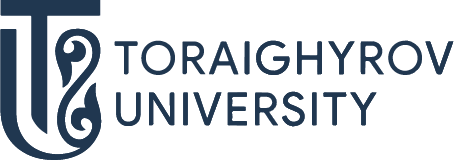 ОТКРОЙ МИР ОБРАЗОВАТЕЛЬНЫХ ПРОГРАММ!В051 ОКРУЖАЮЩАЯ СРЕДА6B05201 ЭкологияТРАЕКТОРИЯнетПЕРСПЕКТИВЫ ТРУДОУСТРОЙСТВАГДЕ ТЫ МОЖЕШЬ РАБОТАТЬ:территориальные управления охраны окружающей среды;национальные парки, заповедники, заказники, биосферные резерваты;промышленные предприятия;агропромышленные комплексы;полигоны;объекты энергетики, АЭС;учреждения образования;научно-исследовательские институты и центры;КЕМ ТЫ МОЖЕШЬ РАБОТАТЬ:эколог, специалист по охране окружающей среды; эколог-аудитор;эколог-эксперт;научный сотрудник;экологический инспектор. Поступай правильно – поступай в ToU